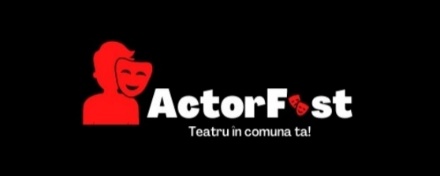 REGULAMENTUL DE PARTICIPARE la Festivalul-concurs de teatruActorFest-Teatru în comuna taEdiția a VI-a, 2023Condiții  obligatorii de participare:echipaj format din elevi de gimnaziu pentru prima secțiune și echipaj format din copii proveniți din case familiale, medii dezavantajate, Centre de recuperare pentru copiii cu dizabilități pentru secțiunea specială;  fiecare echipaj va fi format din maxim 9 elevi, exceptând secțiunea specială unde nu se va ține cont nici de număr, nici de vârsta elevilor;timpul maxim alocat piesei: 15 minutetransmiterea unui filmuleț de prezentare a echipajului și a scenetei ce urmează a fi interpretată în maxim 2 minute          !   Înscrierea se realizează prin completarea link-ului postat în data de 1 noiembrie 2023, pe pagina de Facebook a evenimentului și pe site-ul inspectoratului. Link-ul va fi deschis pentru înscrieri până în data de 17 noiembrie 2023. https://docs.google.com/forms/d/e/1FAIpQLSfq5g7-hke0OQMPYpQsQM7XchUu8fqeJPDd7jqR45j5goxDYg/viewform?usp=sf_link          ! O școală va putea participa cu maxim 3 momente artistice.           !  Transmiterea filmulețului de prezentare a echipajului și a scenetei ce urmează a fi interpretată la adresa de mail: buzea.otilia@yahoo.com va avea ca termen limită data de: 22 noiembrie 2023 ( maxim 2 minute)                  Criterii de evaluare:- calitatea actului  interpretativ (originalitate, ritm, intonaţie şi mimică corespunzătoare mesajului transmis prin text), decor, costumaţie                 Respectarea condițiilor cerute de prezentul regulament.                 Descriere: Textele alese trebuie să reflecte vârsta şi preocupările interpreților, de preferat texte din literatura română sau universală sau adaptări ale acestora.              !   Organizatorii își rezervă dreptul de a elimina din concurs acele scenete ce abordează o atitudine necorespunzătoare, un limbaj vulgar și care  incită la ură, rasism, discriminare.      Premierea:                   Se va desfășura pe două secțiuni:I. Secțiunea pentru școli gimnazialeII. Secțiunea specială adresată copiilor cu nevoi speciale și celor din grupuri dezavantajate (case familiale, comunități sărace, familii monoparentale, copii cu părinți plecați în străinătate, copii în plasament)Vor fi acordate:              Premii I, II, III pentru fiecare secțiune în parte   Următoarele premii se vor acorda câte unul pentru ambele secțiuni!                                                   Marele premiu: Trofeul ActorFest                              Premiul special al juriului                                                      Premiul special pentru cel mai bun actor                                                      Premiul special pentru cea mai bună actriţă.       ! Pentru a pune în valoare abilitățile digitale ale participanților se  va acorda un premiu special pentru cea mai interesantă și originală prezentare.                   Toți  participanţii vor primi diplome de participare și dulciuri.                 Profesorii  coordonatori vor primi diplome de participare,  certificate și filmarea întregului spectacol pe un stick personalizat.                !  Premiile nu vor depăși 25% din numărul participanților.Festivitatea de premiere va avea loc la finalul evenimentului, după momentul de jurizare. La probele concursului nu se admit contestaţii. Școala Gimnazială ,,Nicolae Russu”, Sita Buzăului                                                                                                Coordonator proiect,Director,                                                                                                                                                                     Prof. Buzea Otilia                  Stoica Cătălina